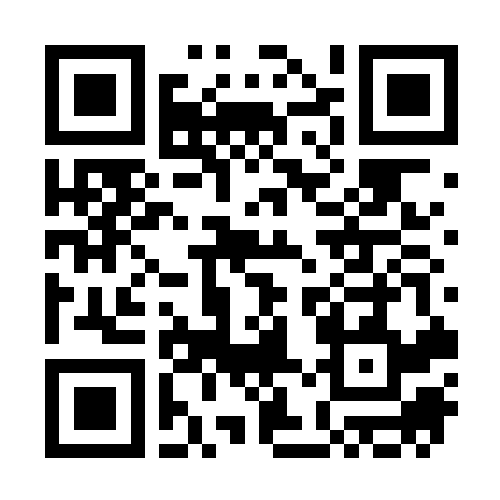 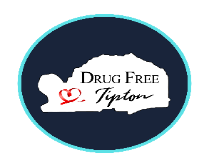 5 min.Welcome/IntroductionsChris5 min.MinutesChris 15 min.International Overdose Awareness DayRecap and evaluationCoalition Staff20 min.Information and EventsPrevention in Action – 2022 – 2023Vape Class – September 20, 2022Lunch and Learn (Psychological First Aid) – September 21, 2022Heritage Day Festival, September 24-25, 2022Brighton Middle School Parent University – September 29, 2022Atoka Movie Night – October 1, 2022WTAN Prevention Empowerment – October 8, 2022Munford Celebrate – October 15, 2022Youth Advisory Council Meeting – October 20, 2022October Take Back Day – October 29, 2022Coalition Staff5 min.Community AnnouncementsChris Next Meeting Date:October 20, 2022, 9:00 AM    Tipton County Sheriff’s Office and Zoom